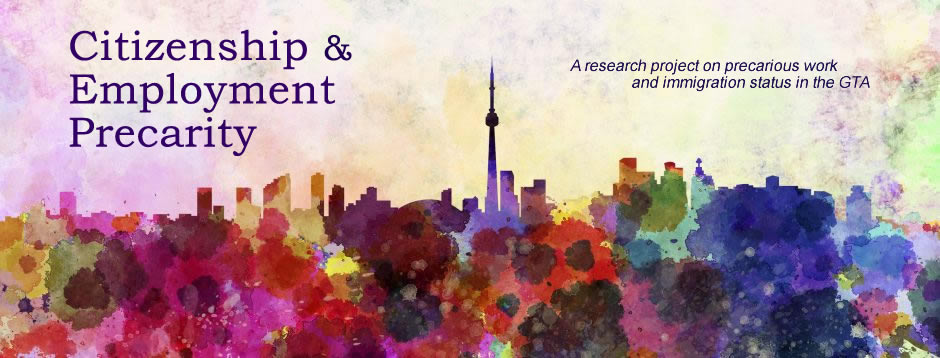 Uma pesquisa online sobre status de imigração e experiências de trabalho.Responda as questões a seguir para ver se você se qualifica.Quando você veio para o Canadá…				           Sim	    NãoVocê veio como um residente permanente ou como imigrante?Você chegou entre 1997 e 2015?Você tinha entre 16 e 45 anos de idade?Atualmente…Você te trabalhado por pelo menos 3 anos no Canadá?Você está trabalhando por pelo menos 20 horas por semana em média?Você mora na área da Grande Toronto (GTA)?Se você respondeu NÃO para a questão número 1 e SIM para as questões de número 2 a 6, você se qualifica para a pesquisa.Clique  www.cep.info.yorku.ca